С 1 октября «комендантский час» для несовершеннолетних начинается на час раньше!!! Комиссия по делам несовершеннолетних и защите их прав Чкаловского района напоминает, что с 1 октября «комендантский час» для несовершеннолетних начинается на час раньше: в 22 часа вечера и длится до 6 часов утра (согласно ОЗ № 73. от 16.07.2009).В период «комендантского часа» граждане до 16 лет не должны появляться без сопровождения родителей (лиц их заменяющих) в любых общественных местах, а граждане с 16 до 18 лет — в местах, нахождение в которых может причинить вред здоровью детей, их физическому, интеллектуальному, психическому, духовному и нравственному развитию. В случае обнаружения сотрудниками полиции несовершеннолетнего на улице в ночное время, его доставят в местное отделение полиции, откуда подростка смогут забрать родители (или лица их заменяющие). Родители ребенка подлежат административной ответственности. Законом предусмотрены следующие штрафы: на родителей и законных представителей от 300 до 500 рублей, на предпринимателей – от 10 до 50 тысяч рублей. Мера воздействия «предупреждение» по отношению к правонарушителям исключена.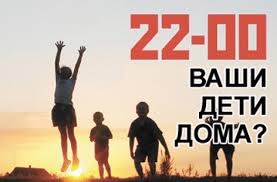 